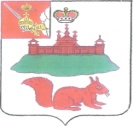 АДМИНИСТРАЦИЯ КИЧМЕНГСКО-ГОРОДЕЦКОГО МУНИЦИПАЛЬНОГО РАЙОНА ВОЛОГОДСКОЙ ОБЛАСТИ ПОСТАНОВЛЕНИЕ                   от  31.07.2018    №  576                     с. Кичменгский ГородокО внесении изменений в муниципальную программу «Развитие сферы «Культура» в Кичменгско-Городецком муниципальном районе на 2015-2020 годы»  	Администрация Кичменгско - Городецкого муниципального района ПОСТАНОВЛЯЕТ:1. Внести в муниципальную программу «Развитие сферы «Культура»                        в Кичменгско-Городецком муниципальном районе на 2015-2020 годы», утвержденную постановлением администрации Кичменгско - Городецкого муниципального района от 13.09.2016 года  № 554   (в редакции  от 16.03.2018 года  № 210) изменения согласно приложению к настоящему постановлению.2. Настоящее постановление вступает в силу после  его официального опубликования в районной газете «Заря Севера» и подлежит размещению на официальном сайте Кичменгско-Городецкого муниципального района                           в информационно-телекоммуникационной сети «Интернет».  Руководитель администрации Кичменгско – Городецкого муниципального района                      С.А.Ордин